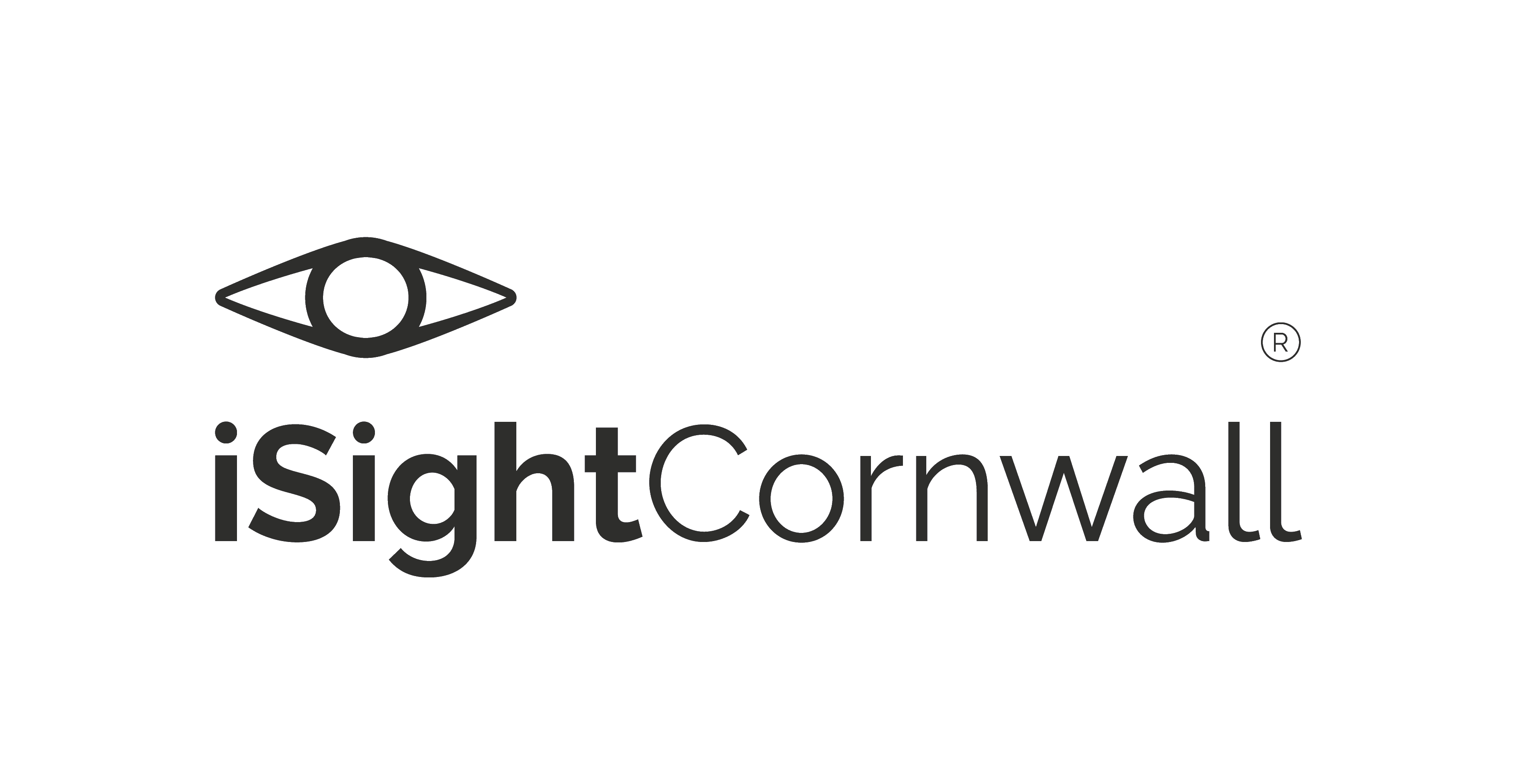 Paying-in formThank you for fundraising on behalf of iSightCornwall.Please complete this form in BLOCK CAPITALS and make cheques payable to “iSightCornwall”. Please do not send cash in the post. If you are returning sponsorship money, please also include your sponsor form so we can claim gift aid on your sponsorship donations.Please return this form to: iSightCornwall, The Sight Centre, Newham Road, Truro, Cornwall, TR1 2DPDetails about your activityAmount enclosed………………….Name………………………………………Event name……………………………………..Event date……………………Address…………………………………………………………………………………………………………………………………………………………………..Postcode…………………………..Daytime telephone………………………..Email………………………………………………………………………………Fundraising online□ I have raised money onlineThe link to my page is …………………………………………………………Thank you for your support!